   OBEC  HÝSKOV, Na Břasích 206, 267 06 Hýskov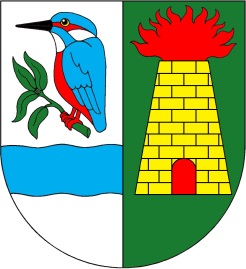   Tel:/fax. 311635179,311635125  IČ: 00233307  DIČ:CZ00233307  e-mail: podatelna@obechyskov.cz   OBEC  HÝSKOV  vyhlašujeDOTAČNÍ  PROGRAM	pro poskytování dotací neziskovým organizacím a spolkům z rozpočtu obce Hýskov v roce 2020 na sportovní, kulturní a sociální činnostÚčel poskytnutí dotaceProgram pro poskytnutí dotací neziskovým organizacím, klubům, spolkům a sdružením z rozpočtu obce Hýskov vychází z ustanovení zákona č. 128/2000 Sb., o obcích a zákona                                č. 250/2000Sb., o rozpočtových pravidlech územních rozpočtů, oba ve znění pozdějších předpisůDůvody podpory a vymezení účelu dotaceCílem dotačního programu je podpora subjektů realizujících sportovní, kulturní aktivity                   a sociální činnost. Cílem je zkvalitnění kulturního vyžití občanů a návštěvníků obce, zlepšení nabídky volnočasových kulturních  a sportovních aktivit pro děti a mládež, rozvoje cestovního ruchu, reprezentace a propagace obce. Udržet aktivity v oblasti práce s mládeží, spolkové činnosti, zkvalitnění činnosti v oblasti všech odvětví sportu, kultury, myslivosti, rozvíjení lidových tradic  a společenského života v obci. Zkvalitnění sociálních potřeb a služeb potřebným občanům.Předpokládaný objem vyčleněných finančních prostředkůV rozpočtu obce bude zastupitelstvem obce vyčleněna příslušná výše finančních prostředků  pro každý kalendářní rok. Tato výše bude vycházet z možnosti uvolnit příslušné finanční prostředky z rozpočtu daného roku tak, aby nebyl ovlivněn bezproblémový chod obce.Maximální výše dotaceVýše dotace v jednotlivém případě může činit až 100 % z celkových uznatelných nákladů na projekt, které doloží žadatel na základě finančního odhadu celkového rozpočtu projektu.  Okruh způsobilých žadatelůŽadatelem může být právnická nebo fyzická osoba, která má sídlo nebo trvalý pobyt na území obce Hýskov nebo zajišťuje na území obce Hýskov kulturní a sportovní aktivity nebo sociální služby. Dotace nemůže být poskytnuta:a) osobám, které mají splatný dluh či jiné nesplněné závazky vůči obci Hýskov,b) osobám, které jsou v likvidaci nebo jsou dlužníky v úpadku ve smyslu insolvenčního zákona nebo na jejichž majetek byla prohlášena exekuce,c) osobám, které jsou v prodlení s předložením vyúčtování obcí dříve poskytnuté dotace,d) politickým stranám a hnutím.Lhůta pro podání žádostiŽádost o dotaci se předkládá v tištěné podobě  na stanoveném formuláři, který je uveden           v příloze č. 1. Formulář žádosti o dotaci bude v tištěné podobě k dispozici na OÚ Hýskov  od                     6 .1 .2020  a  na webových stránkách obce HÝSKOV: www.obechyskov.cz v záložce Dotace. Žádosti v tištěné podobě se všemi požadovanými náležitostmi a přílohami je možné podávat v  podatelně OÚ Hýskov, Na Břasích 206, 267 06 Hýskov nejpozději do 15. 6. 2020 do 12:00 hodin.  Žádosti musí být označeny podacím razítkem podatelny OÚ Hýskov .Kritéria pro hodnocení žádostiŽádost je nejdříve posuzována po stránce formální a věcné, tj. zda je žádost úplná a v souladu s požadovanými náležitostmi, zda je předložená žádost předložena na předepsaném formuláři     a žadatel vyhovuje podmínkám dotačního programu. Toto posuzování provede Rada Obce Hýskov. V případě zjištění formálních nedostatků vyzve žadatele k jejich odstranění. Dotčení žadatelé mohou odstranit zjištěné nedostatky do 3 pracovních dnů od doručené výzvy.V případě, že nedostatky žádosti nebudou v této lhůtě odstraněny, žádost bude z posouzení vyřazena. Rada obce provede hodnocení žádostí podle těchto hodnotících kritérií:Potřebnost projektu, resp. podporované činnosti, činnost pro obec, naléhavost projektuKvalita zpracování projektu včetně harmonogramu (charakteristika projektu, cíl projektu, přehledné zpracování postupu realizace apod.)Podrobný rozpočet projektu (účelnost a hospodárnost plánovaného projektu, přiměřenost rozpočtu vzhledem k obsahu projektu)Hodnocení dosavadní činnosti žadatele – doba působnosti žadatele, kvalita spolupráce s obcíVelikost členské základny, velikost cílové skupiny, jíž hodlá projektem nebo činností oslovitManažerská schopnost a odbornost žadatele – předcházející zkušenost s řízením projektuPři rozhodování o přidělení dotace bude přihlíženo k výši vlastních zdrojů a získávání finančních prostředků z jiných možných zdrojů. Lhůta pro rozhodnutí  o žádostiO poskytnutí dotací nad 50 000 Kč v jednotlivém případě a o uzavření veřejnoprávní smlouvy       v těchto případech rozhoduje Zastupitelstvo obce Hýskov, v ostatních případech Rada obce Hýskov. Všichni žadatelé budou o výsledku rozhodnutí o žádosti písemně vyrozuměni do 30 dnů po rozhodnutí příslušného orgánu obce.Podmínky pro poskytnutí dotaceDotace je přísně účelová a její čerpání je vázáno jen na financování projektu, na který byla poskytnuta. Z dotace nelze hradit výdaje na pohoštění, dary, mzdy a odměny s výjimkou honorářů a s výjimkou věcných cen v soutěžích, které jsou součástí projektu.Dotace se poskytuje na základě písemné veřejnoprávní smlouvy o poskytnutí dotace (dále jen „smlouva o dotaci“).  Finanční prostředky z dotace se poskytují bezhotovostním převodem na bankovní účet příjemce do 30 dnů ode dne uzavření smlouvy o dotaci. Poskytnutou dotaci lze použít pouze na výdaje uskutečněné v období od 1. 1. 2020  do 31. 12. 2020. Povinností příjemce dotace je:a)   zařadit dotovanou akci v rámci projektu do kalendáře kulturních akcí obce,b)  uvádět na všech svých propagačních materiálech či jiných hmotných výstupech vydaných         v souvislosti s podporovaným projektem informaci, že se projekt realizuje za finanční podpory obce Hýskov,c)   informovat vedení obce Hýskov o konání akce organizované v rámci projektu Příjemce dotace je povinen vést o dotaci samostatnou průkaznou evidenci a v případě, kdy příjemce vede účetnictví, je povinen dotaci řádně a odděleně sledovat v tomto účetnictví v souladu s platnými právními předpisy. Příjemce dotace je povinen předložit obci Hýskov závěrečnou zprávu o realizaci projektu a podrobné finanční vyúčtování dotace ve stanoveném termínu               a s náležitostmi uvedenými ve smlouvě o dotaci. Nevyčerpané finanční prostředky z dotace je příjemce dotace povinen vrátit zpět na účet obce Hýskov nejpozději do 15 dnů poté, co zjistí, že dotaci nemůže zcela nebo zčásti vyčerpat. Zároveň je povinen písemně informovat obce o výše uvedené skutečnosti. Rozhodným dnem pro vrácení finančních prostředků je den, kdy je platba připsána na účet obce Hýskov. Obec Hýskov má právo průběžné kontroly hospodaření a účelného využití poskytnutých finančních prostředků.Poskytnutá dotace je veřejnou finanční podporou podle zákona č. č. 320/2001 Sb., o finanční kontrole ve veřejné správě a o změně některých zákonů (zákon o finanční kontrole), ve znění pozdějších předpisů, veřejnou finanční podporou. Využití finančních prostředků z dotace podléhá veřejnosprávní kontrole podle tohoto zákona. Neoprávněné použití nebo zadržení peněžních prostředků poskytnutých jako dotace je porušením rozpočtové kázně ve smyslu ustanovení § 22 zákona č. 250/2000 Sb., o rozpočtových pravidlech územních rozpočtů, ve znění pozdějších předpisů.  Na dotaci není právní nárok a dotace nemusí být poskytnuta v plné výši.Žádost musí obsahovatJméno a příjmení , datum narození a adresu bydliště žadatele, je-li žadatel fyzickou osobou, nebo je-li žadatel právnickou osobou – název, sídlo a identifikační čísloPožadovanou částkuÚčel, na který bude dotace použitaJe-li žadatel právnickou osobou, identifikaci osob zastupujících právnickou osobuSeznam přílohDen vyhotovení žádosti a podpis osoby zastupující žadateleVzor žádosti je k dispozici v kanceláři OÚ Hýskov nebo na webových stránkách obce  www.obechyskov.cz v rubrice  DOTACEK žádosti o dotaci předkládají žadatelé tyto přílohy:Všichni žadatelé:projekt včetně jeho rozpočtu, který musí obsahovat podrobný popis plánované akce nebo akcí v rámci projektu, časový harmonogram, podrobný rozpočet, v němž bude vyčísleno financování celého projektu včetně finančních prostředků, jejichž obdržení žadatel předpokládá od jiných subjektů, rozpis, co by bylo z dotace uhrazeno,originál písemné plné moci v případě zastupování žadatele na základě plné mociFyzické osoby podnikající:kopii výpisu z Živnostenského rejstříku (postačí výpis z veřejné části Živnostenského rejstříku pořízený prostřednictvím Internetu).Právnické osoby:kopii dokladu prokazujícího právní osobnost žadatele:obchodní společnosti - výpis z obchodního rejstříku s aktuálními údaji (postačí kopie nebo výpis pořízený prostřednictvím Internetu)jiné právnické osoby než obchodní společnosti (např. spolky, nadace, obecně prospěšné společnosti, školy, školské právnické osoby, příspěvkové organizace, církevní organizace) – stanovy, statut, zakládací listina nebo zřizovací listina, výpis z příslušného veřejného rejstříku (postačí kopie nebo výpis pořízený prostřednictvím Internetu)kopie dokladu prokazujícího oprávnění osoby jednající za žadatele k jeho zastupování, pokud toto oprávnění není zřejmé z předloženého výpisu z veřejného rejstříku (např.  zápis o zvolení nebo doklad o jmenování).V Hýskově dne  10.12.2019